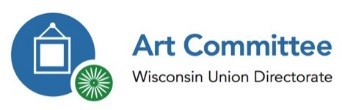 Guidelines for the95th ANNUAL JURIED STUDENT ART SHOWFebruary 10th -March 24th, 2023 In Main Gallery and Class of 1925 Gallery at Memorial Union Sponsored by the Wisconsin Union Directorate Art Committee The 95th Annual Student Art Show offers all University of Wisconsin-Madison students the opportunity to enter their work in a competitive juried exhibition. The mission of the Wisconsin Union Art Collection and Art Program is to cultivate an interest in art among all students, faculty, staff and Union members by making art an integral part of their use of the Wisconsin Union and to encourage and recognize creative endeavors by students. All artworks receiving purchase awards will be added to the Wisconsin Union Art Collection. SUBMISSION INSTRUCTIONS Submissions for the 95th Annual Student Art Show are accepted electronically.  To submit your work for consideration:  Completely and accurately fill out the Exhibition Agreement and Protection Memorandum form. Please specify title, medium, and sale price or insurance value for each piece.  Only fill out insurance value if work is not for sale.  You MUST list either a sale price or an insurance value.Select up to two well photographed jpeg images of each work you are submitting.  Each artist may submit a maximum of three works for consideration.  For video/new media files, please submit as .mov files. *note - artists submitting video/new media will be require to supply and display itemsEmail both the Exhibition Agreement and Protection Memorandum and images as attachments to a single email sent to wudartsubmissions@union.wisc.edu.  The subject of your email must read: SAS 2023 Submission (Your Name).  Example:  SAS 2023 Submission (Jane Doe).Submissions are due on Monday, January 9th 2023 at 11:59pm Madison time (CST), no exceptions.Late submissions will not be considered.STUDENT ELIGIBILTY Currently enrolled UW-Madison students (undergraduate, graduate, and special students earning credit(s) towards a degree) of all majors are encouraged to submit original artwork for consideration.  Students who graduated in May 2022 or are set to graduate in December 2022 are also eligible to submit works.  Non-credit continuing education or special students not currently earning credit(s) towards a degree are not eligible to enter.  Students will be asked to list a valid UW-Madison student ID number on the Exhibition Agreement and Protection Memorandum.  MEDIA/FORMATS AND LIMITS All media are accepted (see specifics below). There is a submission limit of three works per artist. A diptych or triptych will count as one work, but individual pieces in a series count as distinct works. All work must be original and finished.  All 2D works must be ready to hang (framed, matted, and/or backed).   For 3D works, The Wisconsin Union Galleries have a limited amount of pedestals with covers. Three-dimensional pieces larger than 24 in3 cannot be displayed in covered pedestals and may require an unsecured liability waiver to be displayed.   For 4D/video/new media submissions and performance pieces, please submit your works for jurying as .mov files only. If selected for inclusion, you will be asked to submit the file on a DVD for exhibition.  DVDs should be formatted to repeat.  For all other new media, artists must furnish specialized equipment necessary for exhibition.    REQUIREMENTS Every submitted work must be completely finished (NO WET PAINT, NO EXCEPTIONS) All two-dimensional work MUST be ready to hang at the time of submission whether framed, matted, or backed.  Frames must be equipped with securely attached hanging wire, not string, twine or yarn; and affixed with more than poster putty, tape, or glue. No saw tooth hangers, adhesive wire strips, clips or other fasteners should be used.   If the work is a lightweight paper, please note if we can hang with magnets (if we cannot hang with magnets, you must submit the work framed to specified guidelines).   Note that works brought to the Galleries that are not in exhibition-ready format will NOT be accepted for exhibition, even if selected by the juror.  The Galleries do not offer framing preparatory services or matting/framing supplies on-site.  Please take the time to prepare your works adequately in advance. INCLUDE REQUIREMENT FOR SUBMITTING ARTIST STATEMENT AND BIOSubmission of artwork to the Student Art Show constitutes acceptance to these guidelines, as well as all published pickup dates and times. SALES  The gallery retains 20% commission for each piece sold, including purchase awards.  Please price works accordingly.   The gallery will collect and directly submit 5.5% Wisconsin State sales tax on all works sold from the galleries (unless sold to a qualified tax exempt purchaser). Decisions regarding sale of work must be made at the time of submission. Only works for sale will be eligible for the purchase awards. All works are eligible for Best of Show and Committee Choice awards. ARTWORK PROTECTION & LIABILITY Artwork protection is provided for accepted work only during run dates of the show.  Please thoroughly read and fill out the Exhibition Agreement and Artwork Protection Memorandum form with your submission.  Works that cannot be secured to risk management standards cannot be offered artwork protection.  You will be asked to sign an unsecured artwork liability waiver to submit the works for exhibition.  AWARDS A number of awards, ranging from cash prizes to purchase awards, are designated by either the exhibition juror(s) or the members of the Wisconsin Union Directorate Art Committee.  Works selected for Purchase Awards will become part of the Wisconsin Union Art Collection. Only works made for sale at the time of submission are eligible for purchase awards.  ESSENTIAL DATES—MARK YOUR CALENDARS! SUBMISSIONS DUE Monday January 9th, 2023 by 11:59pm Madison Time EXHIBITION SELECTION ANNOUNCEMENT MADE Last Week of January, 2022 Participants will be notified of their artwork selection status via email after the juror(s) has/have made decisions. SELECTED ARTWORK DROPOFF February 4th and 5th, times to followin Main Gallery, Memorial Union (800 Langdon Street) You must deliver your artwork during these timeslots for inclusion in the exhibition. Art not delivered during these time slots will not be accepted into the show, even if accepted by the jury. OPENING RECEPTION Friday, February 10th , 6-8pm Opening gala in Main Gallery and Class of 1925 Gallery at Memorial Union!  Awards presentation will be made at 7:00pm.  Refreshments will be served—please invite family and friends to join you at the celebration. EXHIBITED ARTWORK PICKUP March 25th and 26th, times to followStudent ID required for pick-up.  If you are picking up works for a fellow artist, you will need to furnish their physical student ID for release of the works.  Works should be picked up in the Main Gallery at Memorial Union. ALL WORK MUST BE PICKED UP ON ONE OF THESE TWO DATES—NO EXCEPTIONS!  ARTWORK NOT PICKED UP NO LONGER HAS INSURANCE COVERAGE AND IS SUBJECT TO DISPOSAL. 